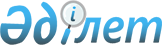 Атбасар аудандық мәслихатының 2022 жылғы 23 желтоқсандағы № 7С 26/23 "2023-2025 жылдарға арналған Сепе ауылдық округінің бюджеті туралы" шешіміне өзгерістер енгізу туралыАқмола облысы Атбасар аудандық мәслихатының 2023 жылғы 17 қарашадағы № 8С 9/17 шешімі
      Атбасар аудандық мәслихаты ШЕШІМ ҚАБЫЛДАДЫ:
      1. Атбасар аудандық мәслихатының "2023-2025 жылдарға арналған Сепе ауылдық округінің бюджеті туралы" 2022 жылғы 23 желтоқсандағы № 7С 26/23 шешіміне келесі өзгерістер енгізілсін:
      1-тармақ жаңа редакцияда жазылсын:
      "1. 2023-2025 жылдарға арналған Сепе ауылдық округінің бюджеті тиісінше 1, 2 және 3 қосымшаларға сәйкес, оның ішінде 2023 жылға келесі көлемдерде бекітілсін:
      1) кірістер – 462 428,0 мың теңге, оның ішінде:
      салықтық түсімдер – 6 670,1 мың теңге;
      салықтық емес түсімдер – 0 теңге;
      негізгі капиталды сатудан түсетін түсімдер – 240,9 мың теңге;
      трансферттер түсімі – 455 517,6 мың теңге;
      2) шығындар – 463 009,6 мың теңге;
      3) таза бюджеттік кредиттеу – 0 теңге:
      бюджеттік кредиттер – 0 теңге;
      бюджеттік кредиттерді өтеу – 0 теңге;
      4) қаржы активтерімен операциялар бойынша сальдо – 0 теңге:
      қаржы активтерін сатып алу – 0 теңге;
      мемлекеттің қаржы активтерін сатудан түсетін түсімдер – 0 теңге;
      5) бюджет тапшылығы (профициті) – -581,6 мың теңге;
      6) бюджет тапшылығын қаржыландыру (профицитін пайдалану) – 581,6 мың теңге:
      қарыздар түсімі – 0 теңге;
      қарыздарды өтеу – 0 теңге;
      бюджет қаражатының пайдаланылатын қалдықтары – 581,6 мың теңге.";
      көрсетілген шешімнің 1, 4-қосымшалары осы шешімнің 1, 2-қосымшаларына сәйкес жаңа редакцияда жазылсын.
      2. Осы шешiм 2023 жылғы 1 қаңтардан бастап қолданысқа енгiзiледi. 2023 жылға арналған Сепе ауылдық округінің бюджеті 2023 жылға арналған жоғары тұрған бюджеттерден нысаналы трансферттер
					© 2012. Қазақстан Республикасы Әділет министрлігінің «Қазақстан Республикасының Заңнама және құқықтық ақпарат институты» ШЖҚ РМК
				
      Атбасар аудандық мәслихатының төрағасы

Н.Рахимов
Атбасар аудандық
мәслихатының
2023 жылғы 17 қарашажағы
№ 8С 9/17 шешіміне
1 қосымшаАтбасар аудандық
мәслихатының
2022 жылғы 23 желтоқсандағы
№ 7С 26/23 шешіміне
1 қосымша
Санаты
Санаты
Санаты
Санаты
Сома,
мың теңге
Сыныбы
Сыныбы
Сыныбы
Сома,
мың теңге
Кіші сыныбы
Кіші сыныбы
Сома,
мың теңге
Атауы
Сома,
мың теңге
I. Кірістер
462 428,0
1
Салықтық түсімдер
6 670,1
01
Табыс салығы
263,6
2
Жеке табыс салығы
263,6
04
Меншікке салынатын салықтар
4 072,8
1
Мүлікке салынатын салықтар
199,0
3
Жер салығы
29,8
4
Көлік құралдарына салынатын салық
3 333,0
5
Бірыңғай жер салығы
511,0
05
Тауарларға, жұмыстарға және қызметтерге салынатын iшкi салықтар
2 333,7
3
Табиғи және басқа да ресурстарды пайдаланғаны үшін түсетін түсімдер
2 333,7
2
Салықтық емес түсімдер
0
3
Негізгі капиталды сатудан түсетін түсімдер
240,9
03
Жердi және материалдық емес активтердi сату
240,9
1
Жерді сату
240,9
4
Трансферттер түсімі
455 517,0
02
Мемлекеттiк басқарудың жоғары тұрған органдарынан түсетiн трансферттер
455 517,0
3
Аудандардың (облыстық маңызы бар қаланың) бюджетінен трансферттер
455 517,0
Функционалдық топ
Функционалдық топ
Функционалдық топ
Функционалдық топ
Сома,
мың теңге
Бюджеттік бағдарламалардың әкiмшiсi
Бюджеттік бағдарламалардың әкiмшiсi
Бюджеттік бағдарламалардың әкiмшiсi
Сома,
мың теңге
Бағдарлама
Бағдарлама
Сома,
мың теңге
Атауы
Сома,
мың теңге
II. Шығындар
463 009,6
01
Жалпы сипаттағы мемлекеттiк қызметтер
25 700,1
01
124
Аудандық маңызы бар қала, ауыл, кент, ауылдық округ әкімінің аппараты
25 700,1
01
124
001
Аудандық маңызы бар қала, ауыл, кент, ауылдық округ әкімінің қызметін қамтамасыз ету жөніндегі қызметтер
25 700,1
07
Тұрғын үй-коммуналдық шаруашылық
6 762,3
07
124
Аудандық маңызы бар қала, ауыл, кент, ауылдық округ әкімінің аппараты
6 762,3
07
124
008
Елді мекендердегі көшелерді жарықтандыру
2 174,1
07
124
011
Елді мекендерді абаттандыру мен көгалдандыру
88,2
07
124
014
Елді мекендерді сумен жабдықтауды ұйымдастыру
4 500,0
12
Көлiк және коммуникация
430 547,2
12
124
Аудандық маңызы бар қала, ауыл, кент, ауылдық округ әкімінің аппараты
430 547,2
12
124
013
Аудандық маңызы бар қалаларда, ауылдарда, кенттерде, ауылдық округтерде автомобиль жолдарының жұмыс істеуін қамтамасыз ету
8 000,0
12
124
045
Аудандық маңызы бар қалаларда, ауылдарда, кенттерде, ауылдық округтерде автомобиль жолдарын күрделі және орташа жөндеу 
422 547,2
III. Таза бюджеттік кредиттеу
0
Бюджеттік кредиттер
0
Бюджеттiк кредиттердi өтеу 
0
IV. Қаржы активтерімен операциялар бойынша сальдо
0
Қаржы активтерiн сатып алу 
0
Мемлекеттің қаржы активтерiн сатудан түсетiн түсiмдер 
0
V. Бюджет тапшылығы (профициті)
-581,6
VI. Бюджет тапшылығын қаржыландыру (профицитін пайдалану) 
581,6
Қарыздар түсімі
0
Қарыздарды өтеу
0
Бюджет қаражатының пайдаланылатын қалдықтары
581,6
8
Бюджет қаражатының пайдаланылатын қалдықтары
581,6
01
Бюджет қаражаты қалдықтары
581,6
1
Бюджет қаражатының бос қалдықтары
581,6Атбасар аудандық
мәслихатының
2023 жылғы 17 қарашадағы
№ 8С 9/17 шешіміне
2 қосымшаАтбасар аудандық
мәслихатының
2022 жылғы 23 желтоқсандағы
№ 7С 26/23 шешіміне
4 қосымша
Атауы
Сома,
мың теңге
Барлығы
430 353,0
Аудандық бюджеттен ағымдағы нысаналы трансферттер
10 000,0
Автомобиль жолдарының жұмыс істеуін қамтамасыз ету
8 000,0
Есенгелді ауылының жол жүйелерін орташа жөндеу жұмыстары мен материалдарының сапасын сараптау
1 000,0
Атбасар ауданының "Атбасар-Сочинское"-Есенгелді 48-90 км аудандық маңызы бар автомобиль жолын орташа жөндеу жұмыстары мен материалдарының сапасын сараптау
1 000,0
Облыстық бюджеттен берілетін ағымдағы нысаналы трансферттер
420 353,0
Есенгелді ауылының Амангелді және Тың көшелері бойынша кентішілік жолдарын орташа жөндеу
173 209,0
Есенгелді ауылының Бейбітшілік көшесі бойынша кентішілік жолдарын орташа жөндеу
147 144,0
Атбасар ауданының "Атбасар-Сочинское"-Есенгелді 48-90 км аудандық маңызы бар автомобиль жолын орташа жөндеу
100 000,0